Diakonie ČCE – středisko v Ostravě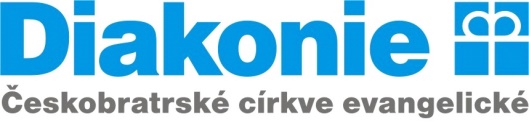 Zařízení pro děti vyžadující okamžitoupomoc NáručSyllabova 1306/20, 703 00, Ostrava – Vítkovice, Tel.: 605 289 278Informace o zpracování osobních údajů 
Vážený zákonný zástupče, jelikož přijímáme Vaše dítě/děti (dále jen dítě) do Zařízení pro děti vyžadující okamžitou pomoc Náruč, Diakonie ČCE – střediska v Ostravě, poskytujete nám Vaše osobní údaje a údaje Vašeho dítěte. Je pro nás velmi důležité, abychom zajistili ochranu těchto údajů, které nám poskytujete. Chceme Vám proto tímto dokumentem poskytnout informaci o tom, jaké osobní údaje o Vás a Vašem dítěti zpracováváme, jak je používáme a jak je chráníme. Ochranu Vašeho soukromí bereme vážně, proto si prosím najděte čas na seznámení se s tímto dokumentem. Pokud máte jakékoliv dotazy, můžete nás kontaktovat telefonicky, emailem nebo osobně. Kdo je správcem Vašich osobních údajů a osobních údajů Vašeho dítěte 
a jak jej můžete kontaktovat?Správcem osobních údajů, tedy osobou, která rozhoduje o způsobu a účelu zpracování osobních údajů, je Diakonie ČCE – středisko v Ostravě, IČO 41035526, se sídlem na ulici Syllabova 19, 703 00, Ostrava – Vítkovice (dále jen správce). Správce můžete kontaktovat poštou na adrese sídla, osobně, prostřednictvím telefonu na čísle 739 244 713 nebo prostřednictvím e-mailu 
na adrese ostrava@diakonie.cz.Jmenoval správce pověřence pro ochranu osobních údajů?Ne, správce nejmenoval pověřence pro ochranu osobních údajů, protože není povinen takto učinit. Proč osobní údaje potřebujeme a co nás k tomu opravňuje? Zpracovávání Vašich osobních údajů a osobních údajů Vašeho dítěte je nezbytné pro zajištění všech úkonů souvisejících s přijetím dítěte a s jeho pobytem v Zařízení pro děti vyžadující okamžitou pomoc Náruč. Osobní údaje zpracováváme pouze za účelem splnění právní povinnosti, a to na základě zákona č. 359/1999 Sb., o sociálněprávní ochraně dětí.Některé Vaše osobní údaje nám můžete poskytnout na základě písemného souhlasu. Váš poskytnutý souhlas můžete kdykoliv odvolat a nebude to pro Vás mít žádné negativní důsledky. Je poskytnutí osobních údajů k těmto účelům zpracování zákonným nebo smluvním požadavkem?Ano, zpracování osobních údajů je zákonným a smluvním požadavkem. V případě, že bychom osobní údaje nezpracovávali, nemohli bychom být poskytovatelem sociálně-právní ochrany dětí. Jaké osobní údaje bude o Vašem dítěti a o Vás správce zpracovávat?Jméno, příjmení (Vaše a Vašeho dítěte) Datum narození (Vaše a Vašeho dítěte) Adresa místa trvalého pobytu, příp. také obvyklého bydliště (Vaše 
a Vašeho dítěte) Rodné číslo (dítěte) - pro žádost o přídavek na dítěÚdaje o zdravotním stavu a způsob zajištění zdravotního stavu (dítěte) - pro řádné poskytnutí péčeTelefonní číslo (Vaše a Vašeho dítěte) - pro případ, že je nezbytné Vás nebo Vaše dítě kontaktovatPrůkaz zdravotní pojišťovny a očkovací průkaz (dítěte) - pro řádné poskytnutí péčePopis sociální a rodinné situace Všechna rozhodnutí soudů a státních orgánů o místění dítěteDalší informace v záznamech o spolupráci zařízení s orgány sociálně-právní ochrany dětíPopř. Informace o finanční situaci – výše příjmu apod. – pouze v případě zájmu o snížení nebo prominutí úhrady za pobyt dítěteVýše uvedené osobní údaje potřebujeme pro identifikaci, k zamezení záměny údajů, k uzavření dohody, pro evidenci, pro spisovou dokumentaci, 
pro ohlašovací povinnost, pro žádost o státní příspěvek pro zřizovatele (vše v souladu se Zákonem č. 359/1999 Sb. o sociálně-právní ochraně dětí). 
Pokud nastane situace, že bychom potřebovali pořídit fotografie Vašeho dítěte pro účely propagace střediska nebo organizace, vždy k tomu budeme potřebovat Váš písemný souhlas. Nikdy nebudeme pořizovat žádné fotografie nebo jakýkoli jiný audio či video záznam bez předchozí dohody a Vašeho písemného souhlasu. Kdo Vaše osobní údaje zpracovává? Vedoucí – sociální pracovnice, sociální pracovnice a výchovní nepedagogičtí pracovníci Zařízení pro děti vyžadující okamžitou pomoc Náruč (k jednotlivým osobním údajům mají přístup výhradně ti pracovníci, kteří je pro výkon své práce potřebují znát).Jak Vaše osobní údaje chráníme? Vaše osobní údaje chráníme fyzicky i v rámci elektronického zpracování. Vaše dokumentace je uložena v uzamykatelné skříni v uzamykatelné kanceláři. Elektronická dokumentace je vedena v počítačích, které jsou chráněny heslem. Jak dlouho budou Vaše osobní údaje zpracovávány? Vaše osobní údaje a osobní údaje Vašeho dítěte budou zpracovávány za výše uvedenými účely po dobu stanovenou Zákonem č. 359/1999 Sb., 
o sociálně-právní ochraně dětí.Budou Vaše osobní údaje předávány jiným osobám? Pracovníci mohou poskytnout osobní údaje pouze: dle zákona č. 359/1999 Sb., o sociálně-právní ochraně dětí všem stanoveným 
partnerům, z důvodu zákonem stanovené povinnosti vedení spisové 
dokumentace dětí kontrolním orgánům na úseku poskytování sociálně-právní ochrany dětí 
a v rámci další kontrolní činnosti (nadřízení pracovníci nebo pracovníci
Diakonie ČCE)na základě Vašeho písemného souhlasu, na základě písemné výzvy soudu nebo policie Všichni zaměstnanci mají povinnost zachovávat mlčenlivost o skutečnostech, které se o Vás a Vašem dítěti dozvěděli, tato povinnost trvá i po skončení pracovního vztahu.Budou Vaše osobní údaje předávány do zemí mimo Evropskou unii?Ne, Diakonie ČCE – středisko v Ostravě nebude předávat Vaše osobní údaje osobám mimo Evropskou unii.Jaká práva máte v souvislosti se zpracováním osobních údajů?Kdykoli můžete požádat o poskytnutí kopie všech osobních údajů, které o Vás nebo Vašem dítěti zpracováváme. Pokud zjistíte, že osobní údaje, které zpracováváme, nejsou správné, můžete požadovat jejich opravu. Pokud máte 
za to, že bychom Vaše osobní údaje a osobní údaje Vašeho dítěte zpracovávat nadále neměli, můžete požadovat výmaz osobních údajů. Pokud nebudete s vyřešením žádosti spokojeni, můžete se obrátit se stížností na Úřad pro ochranu osobních údajů, se sídlem na ulici Pplk. Sochora 27, 170 00 Praha 7, tel. +420 234 665 111, e-mail: posta@uoou.cz. V případech, kdy osobní údaje Vašeho dítěte zpracováváme na základě Vašeho souhlasu, můžete souhlas kdykoli odvolat.Dovolujeme si zdůraznit, že na základě uplatnění těchto práv Vám a Vašemu dítěti nehrozí žádné riziko ze strany správce. Je naším zájmem zpracovávat osobní údaje zákonně a řádně a nepoškozovat Vaše práva a práva Vašeho dítěte. Pokud máte pochybnosti, že se nám to daří, budeme rádi, když nás na to upozorníte. 